秦皇岛一中2018-2019学年高二年级第二学期开学考试历史试卷一、选择题（每题1分，共60分）1．西汉设立内外朝，尚书权力发展，东汉尚书权力进一步扩大，到魏晋时成为宰相机构，再发展到隋唐时期的三省制。这反映了古代中央机构（    ）A．受宗法关系影响渐趋淡化       B．是相权与皇权妥协的产物C．有效防范了宰相的擅权        D．分工逐渐细化，利于合理决策2．下列是某学者整合的关于宋代的主要资料，由此可见宋代（    ）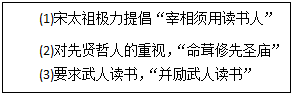 A．注重“以文治国”   B．中央集权加强   C．冗官现象严重   D．理学影响深远3．中国古代王朝加强中央集权，往往通过采取政治架构的设计与职权的变更来削弱相权、加强监察等手段来实现。下列选项中,在地位和职权上大体相当的一组是（    ）A．西周分封制与元省制       B．宋代通判与明监察御史C．唐中书省与元中书省       D．宋中书门下与元中书省4．黄宗義在评价内阁制度时说：“或谓后之入阁办事，无宰相之名，有宰相之实也。曰：不然。入阁办事者，职在批答，犹开府之书记也。……吾以谓宰相之实，今之宫奴也。”由此可知（    ）A．内阁提高了行政效率         B．内阁成员拥有决策权C．黄宗義肯定内阁制度       D．内阁制度强化了专制皇权5．鸦片战争后，两江总督耆英说，“良民与莠民亦成水火……民已焦头烂额，官犹诩诩自得，扬言……民情柔懦，安得闹事”，更“欺压良善，自命为能员”，“此实不能御寇之由”。耆英认为鸦片战争失败的主要原因是（    ）A．贫富不均    B．莠民作乱    C．民性懦弱   D．吏治败坏6．1885年，清政府改台湾府为台湾省，任命刘铭传为首任巡抚。此举提高了台湾的战略地位，加强了东南海防。构成这段文字的是（    ）A．历史叙述和史料实证B．历史解释和历史观点C．历史叙述和历史解释D．历史结论和历史解释7．同治初年，清政府以战败逃跑为由处死两江总督何桂清，到了光绪后期，两江总督刘坤一拒不执行清政府“向各国宣战懿旨”，而是组织“东南互保”，事后清廷不仅不予处分，反予嘉奖。这反映了（    ）A．地方督抚竭力避免战乱扩大   B．清政府中央集权面临危机C．地方实力派成为列强代理人    D．地方势力与朝廷分庭抗礼8．下侧框内所叙内容为某研究者收集的《辛丑条约》签订及对社会景响的几段史料。据此他要论证20世纪初的中国社会趋势是（    ）A．进行民主革命成为历史的必然 B．由半殖民地向殖民地逐步过渡C．发展民族资本主义以抵御侵略     D．用西方民主与科学去唤醒民众9．1938年4月9日伦敦路透社电讯：“英军事当局，对于中国津浦（天津—南京浦口）线之战局极为注意。最初中国军获胜之消息传来，各方面尚不十分相信，但现已证明日军溃败之讯确为事实……英人心理，渐渐转变，都认为最后胜利当属于中国。”上述报导是对下列哪一战役发表的评论（    ）A．淞沪会战      B．平型关大捷     C．台儿庄战役      D．百团大战10．下列关于第一届全国人民代表大会的表述，不正确的是（    ）A．结束了中国人民政治协商会议代行全国人民代表大会职权的任务B．《共同纲领》不再代替宪法C．提出与民主党派实行“长期共存，互相监督”的方针D．是中国人民政治生活进一步民主化的标志11．在制定第一部宪法的过程中,中共根据实际情况采取分层次的讨论方式：精英讨论和大众讨论；文字改革中,中国共产党与民主党派、知识分子进行了平等充分的协商,甚至改变自己拼音文字的价值偏好，采取汉语拼音方案。这些立体式协商民主模式（    ）A．是中国共产党执政的起点         B．体现了人民当家作主的民主本质C．是中国式协商民主的开端         D．使新中国政权组织原则得以确立12．2016年11月7日，全国人大对参选香港议员的法律资格进行重新解释说明。人大释法即全国人大常委会行使“解释法律权”，对特区因为法律知识不足和其它特别原因（纷争、诉讼不清）而进行定调。因为香港的司法独立是按照香港基本法由中央授权，香港法院解释基本法的权力也由全国人大常委会授权。香港基本法第一百五十八条即规定：解释权属于全国人民代表大会常务委员会。关于人大释法下列说法正确的是（    ）A．有利于清除港独势力B．是香港繁荣稳定的根本保证C．一定程度上有违港人治港原则      D．彰显了中央维护国家统一的决心13．“演说在雅典民主时代特别发达，因为它在那叫政治上很有实用，最重要的有两点，一是在法庭里，两造曲直所山分，全得需要辩论，其次是在议会里，一场演说苟能抓得人心，立即大见成功。”下列对该观点理解正确的是（    ）A．全体城邦居民具备表决权彰显“人民主权”B．雅典民主政治的环境根源于智者学派的推动C．演随的功用在于蛊惑陪审法庭和公民大会的判决D．演说术的兴盛源于雅典民主政治环境的内在需求14．历史发展往往是辩证地统一的。从民主的发展进程来看，在梭伦改革中既是雅典民主政治奠基的重要成果，又是雅典民主政治建设继续发展的最大障碍的措施是（    ）A．颁布《解负令》，废除“六一汉”   B．确立财产等级制度C．建立“五百人会议”              D．鼓励发展工商业15．下图所示反映的是古代雅典的一次改革，这次改革的结果是（    ）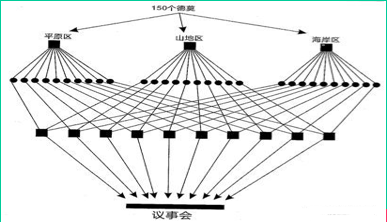 A．奠定民主政治的基础B．民主政治得到了确立C．民主政治达到了顶峰D．打破氏族贵族的特权16．罗马法规定：债务人因欺骗行为擅自做主将所有物交付他人的，经债权人诉求，该交付行为不产生效力，则该物仍属于债务人财产的一部分。这说明古代罗马（    ）A．严厉打击商业欺骗行为     B．注重保护债权人的利益C．债务人合法权利受限制      D．经济行为崇尚契约原则17．由于平民持续不断斗争，公元前454年罗马政府派遣考察团去希腊考察立法。参考两年的考察情况，罗马组建十人委员会编纂出十个铜表法。对于十二铜表法的由来，材料表明当时（    ）A．罗马人重视运用法律和借鉴外部文明调整社会矛盾B．罗马法以希腊法律精神为标准而获得迅速发展C．罗马社会在学习希腊民主制度基础上完善了成文法D．罗马平民和贵族之间的矛盾已经变得日趋尖锐18．“国王不能为非”是近代英国著名的宪法原则之一，即国王永远没有是非错误，国家政策中出现的一切错误都不能归咎于国王，国王永远不对国家的任何政治决策负政治责任。英国这一惯例在近代（    ）A．制约了英国资产阶级的权力B．意在为国王的过失进行开脱C．对英格兰政治传统有所捍卫 D．体现“国王统而不治”原则19．汉密尔顿在《联邦党人文集》中说：“一个团结的强国提出的道歉、解释和赔偿，往往被认为满意而接受，如果是由一个无足轻重或弱小的州或邦联提出的话，就会被认为不满意而加以拒绝。”此观点旨在说明（    ）A．建立联邦政府能适应国际形势B．邦联政府阻碍了国家政治独立C．美国面临严重的国外势力威胁  D．美国正处于国际社会的孤立中20．恩格斯《在马克思墓前的讲话》中指出，“正像达尔文发现有机界的发展规律一样，马克思发现了人类历史的发展规律，即历来为繁芜丛杂的意识形态所掩盖的一个简单事实：人们必须吃、喝、住、穿，然后才能从事政治、科学、艺术、宗教等等；不仅如此，马克思还发现了现代资本主义生产方式和它所产生的资产阶级社会的特殊的运动规律。”这里的两个“发现”是指(    )A．辩证唯物主义和历史唯物主义 B．唯物史观和剩余价值学说C．阶级斗争学说和剩余价值学说  D．唯物史观和阶级斗争学说21．列宁说：“现在全世界的任何一个交战国，都没有俄国这样自由，都没有工兵农代表苏维埃这种革命的群众组织。因此，世界上没有任何一个地方能够这样容易的和这样和平地把国家政权交给真正大多数的人民，即交给工人和贫农。”此讲话的背景事件是（    ）A．农奴制改革   B．二月革命   C．七月流血事件   D．彼得格勒武装起义22．下表反映的是美国著名学者萨缪尔·亨廷顿对美国几种刊物使用“自由世界”和“西方”两个词汇的情况统计。这说明20世纪80年代末以来（    ）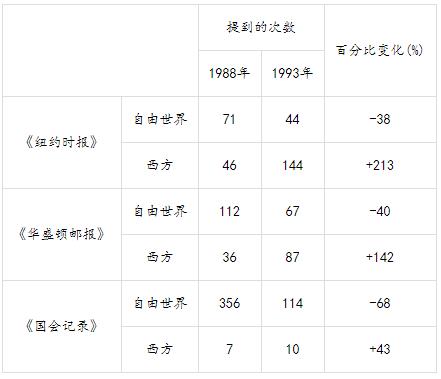 A．欧美逐渐成为世界文明的中心    B．官方意识形态与主流民意相互背离C．世界冲突中意识形态对立淡化D．苏东剧变对这一变化起决定性作用23．战国秦汉铁器制造渐成大业,是获利丰厚的行业之一同样获利丰厚的还有一些经营畜牧业的大商家。能够说明这一变化的是（    ）A．争霸战争促进经济交流    B．手工业发展推动商业繁荣C．重农抑商政策尚未执行    D．耕作方法出现革命性变化24．西汉《二年律令•户津》规定“受田宅，予人若卖宅，不得更受”，且规定买卖土地要由基层官吏严格按照程序登记造册，并办理手续。这些规定说明西汉（    ）A．对市场加强控制       B．承认私有产权的合法性C．遏制了土地兼并       D．力图维护小农的稳定性25．汉高祖时期，长安中央仓储开支一年不过数十万石。可是到武帝时，每年增至六百万石。这一现象反映了（    ）A．社会经济发展  B．对外战争频繁  C．盐铁官营主导 D．最高权力集中26．汉朝的俸禄本来是钱币(东汉是半钱半谷),而南北朝时期的南朝官员的报酬主要是力役和禄田。这一现象的本质是（    ）A．国家机器萎靡 B．经济重心重心南移  土地兼并加剧  D．商品经济发展27．晚明时期，盛行文人士大夫与陶工合作制作茶壶的风气，不仅要在壶身刻诗铭句，还要刻上文人名款和匠人名款。这一风气反映出当时（    ）A．瓷器制作技术的高超B．匠籍制度已经被废除C．传统等级观念的突破D．市民文化居主导地位28．明代某士人指出：“闽省土窄人稠，五谷稀少。故边海之民，皆以船为家，以海为田……一旦禁止，则利源阻塞，生计萧条……万一乘风揭竿，扬帆海外，无从追捕，死党一成，勾连入寇。”这一言论意在说明（    ）A．闽省之民皆以海为生               B．闽省渔业发达的原因C．沿海贸易网络的形成               D．海禁政策的弊端所在29．有学者认为：“英国金融资本的突击力量远比船坚炮利的帝国海军更具威力，他们首先打垮了中国的白银货币本位……进而剥夺了清帝国的财政税收大权。”英国“首先打垮了”清朝“白银货币本位”的方式是（    ）A．商品输出    B．鸦片走私  C．军事进攻    D．迫签条约30．从1863年到1865年阴历五月底，李鸿章为在上海设立的三所洋炮局拨用经费28．8万余两，大小炮弹可月产1万多个，短炸炮月可产六七尊，对镇压太平军起到了重要的作用。李鸿章此举（    ）A．客观上推进了中国军事现代化  B．保证了李鸿章控制天津机器制造局C．摆脱了列强对中国军工的操控    D．加强了清王朝对湘淮系军力的信任31．“由洋务运动所造成的物资流、信息流、资金流乃至工人阶级和资产阶级的发展壮大，深刻地动摇了建立在小生产方式上的封建专制政体的根基。”这段材料（    ）A．反映了洋务运动的主观动机    B．说明了洋务运动对中国经济产生重要影响C．反映了洋务运动的客观发展  D．叙述了近代主流意识形态32．1853年清政府为筹措军饷，在扬州始设厘金所，对当地集市交易抽取百分之一的“厘金”。1855年，清政府将厘金制推行于全国。厘金制在全国范围内的推行（    ）A．利于加强中央对地方的控制      B．促进自然经济进一步解体C．不利于抵制列强的经济侵略   D．阻碍近代军事工业产生发展33．1875～1894年间，全部33家中国近代采矿业中，纯商办只有1家，纯官办的9家,其余23家挂着“官督商办”招牌，或多或少地同官府保持着联系。这一现象说明了（    ）A．民族资本在政府支持下获得初步发展B．官僚资本侵蚀民族工业的发展C．民族资本的发展受封建势力严重束缚D．外国资本阻碍民族工业的进步34．1933年，国民政府在与西方列强谈判后，经立法院审议通过，正式公布了新的关税修订案，将之前最高50%的进口税率提高到80%，实行5%到80%共14级的累进税率。这次税制改革（    ）A．促进了民族工业的发展             B．树立了独立自主的国际形象C．收回了海关行政管理权             D．扭转了长期的对外贸易逆差35．1937年中国重工业资本在整个工业资本中仅占9．2%；到1942年时，国统区重工业在全区工业资本中高达78．66%，动力设备占81．85%。这是当时（    ）A．解决就业的需要     B．坚持长期战争的需要C．扩大投资的需要       D．工业布局调整的需要36．读下图，1957年中国农业经济变化的主要原因是（    ）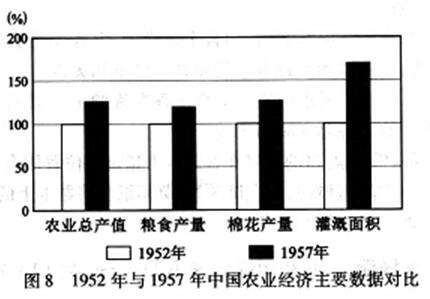 A．土地改革的完成 B．农业合作化的推动 C．产业结构的优化 D．市场需求量的扩大37．1978年11月，国务院副总理王震访问了英国一位失业工人家庭，发现自己的工资仅仅是伦敦一个垃圾收集工的1/6。原来处于“水深火热”之中的英国工人，生活水平竟然比中国的副总理还高。这一事例说明，当时中央实行改革开放政策旨在（    ）A．发展生产力提高国人生活水平         B．效仿西方国家实行福利制度C．推动第三次科技革命的扩展  D．和资本主义制度一较高下38．1992年中国进行了放开粮食价格的试验；至1992年末，政府定价的农产品只有6种，工业消费品基本放开(涉及国计民生的食盐、药品等除外)，政府定价的重工业产品也不足100种，社会消费品总额中的市场调节部分高达90%。这表明中国（    ）A．市场逐渐发挥资源配置的基础性作用 B．非公有制经济地位日益凸显C．社会主义市场经济体制已经初步建立  D．大力推动现代企业制度建设39．16世纪前，西欧物价在数百年内一直是稳定的，只是由于战争或歉收等原因才发生暂时的波动。从16世纪30年代起物价却一直上升，到16世纪末，西班牙、葡萄牙的物价平均上涨了4倍多，法国、英国和德国则平均上涨2倍到2倍半。这一变化（    ）A．引起国力变化，巩固西葡霸主地位    B．造成社会动荡，阻碍国际贸易交流C．促使社会分化，加速封建势力衰落  D．推高金银价格，抑制商品经济发展40．近现代史上，美国常在政治、经济和科技领域引领世界潮流。下列表述正确的是（    ）41．在得到大企业的勉强支持后，罗斯福随之又尽力争取中小企业主的支持。他说“要取得成功还在于小雇主们，他们的贡献是为1至10人提供新的就业机会。这些小雇主实际上是国家骨干中极重要的部分，而我们的计划的成败在很大程度上取决于他们。”为此他采取了（    ）A．制订公平经营章程  B．完善社会保障制度C．规定最高工作时间             D．规定最低工资水平42．斯大林在20世纪20年代后期说：“以为社会主义经济是一种绝对闭关自守，绝对不依赖周围各国国民经济的东西，这就是愚蠢之至……引进技术和设备是为了增强自身的生产力， 保证苏联的经济独立，而不是使苏联变成依赖于国际资本主义的小螺丝钉。”这些观点（    ）A．淡化社会主义和资本主义的对立   B．强调独立自主和维护经济主权C．与列宁时期新经济政策初衷一致    D．旨在防止社会主义理论教条化43．下图所示为美国、欧共体和日本经济总值占世界经济总量的比例变化趋势。该趋势对世界格局发展产生的深远影响是（    ）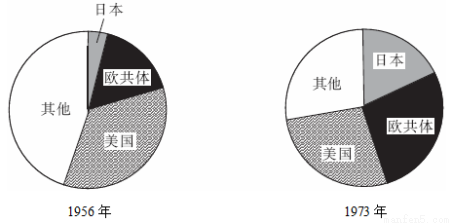 A．两极格局受到实质挑战       B．欧洲加快了政治一体化进程C．第三世界国家迅速崛起      D．促进世界向多极化方向发展44．2000年4月，七十七国集团自1964年成立以来的第一次首脑会议在古巴召开，会议主要议题是经济全球化、南南合作、南北关系等，会议通过了最后声明和行动纲领，提出了南方国家的目标和应采取的措施。从这一现象可看出（    ）A．经济全球化深入到亚非拉国家地区   B．区域经济集团从封闭走向开放C．原有经济秩序受政治格局变化冲击  D．南方国家和北方国家矛盾激化45．春秋时期，许多诸侯国国君认识到“士”的重要性，甚至公卿大臣也礼贤下士。著名的事例有齐桓公礼聘管仲、勾践出车行舟四处访贤，逢士“必问其名”，等等。诸侯公卿对人才的渴求（    ）A．加剧了诸侯之间的纷争B．冲击了世卿世爵制度C．形成了尊重人才的风气   D．导致了分封制的瓦解46．《论语》词约义丰，《孟子》文辞繁富，说理畅达，《荀子》逻辑谨严，结构严密，分析深人，文辞富瞻。能够说明这一变化的是（    ）A．中国古代思辨哲学的发达    B．儒家学派写作经验的丰富C．南北文化交流融合的深入   D．不同学派相互诘难的需要47．《论语．尧曰》表达了孔子对尧舜言论的认同，战国时期，，“孟子言性善，言必称尧舜”，荀子也称赞“尧舜者天下之善教化者也”。这说明（    ）A．尧舜提出了早期的儒家学说      B．儒学理论不适应现实的需要C．儒家学者以复古为政治目标    D．儒家借助历史宣扬伦理思想48．“云梦秦简”是指1975年12月在湖北省云梦县睡虎地秦墓中出土的大量竹简)。其中《为吏之道》说：“为人君则鬼(读为怀，和柔的意思)，为人臣则忠；为人父则茲(慈)，为人子则孝……君鬼臣忠，父茲(慈)子孝，政之本(也)。”材料可以证明秦朝（    ）A．“以吏为师，以法为教”   B．并没有完全排斥儒家思想C．官吏注重修身养性          D．主要是竹简与毛笔书写文字49．《礼记·射义》记载西周的“射礼”活动，“诸侯之射也，必先行燕礼；卿、大夫、士之射也，必先行乡饮酒之礼。故燕礼者，所以明君臣之义也；乡饮酒之礼者，所以明长幼之序也”。这体现出射礼（    ）A．拥有浓厚的民本主义内涵       B．具备维护统治秩序的教化功能C．追求社会的和谐与平等          D．是普遍存在的大众娱乐活动50．写史本应直笔“纪事”， 春秋时周室衰微，但孔子则曲笔作《春秋》以“讲礼”，惩恶扬善，使“乱臣贼子惧”。故孔子曰：“后世知丘者以《春秋》，而罪丘者亦以《春秋》。”梁启超也认为《春秋》“只能作经读，不能作史读”。这是因为孔子著《春秋》（    ）A．严重背离客观历史事实           B．偏离了儒家的礼乐传统C．带有强烈个人政治观点    D．违背了统治阶级的意愿51．明永乐九年公布关于杂剧的禁令：“凡乐人搬作杂剧戏文，不许妆扮历代帝王、后妃、忠臣、节烈、先圣、先贤、神象，违者杖一百，官民之家扮者同罪。其神仙及义夫、节妇、孝子、贤孙、劝人为善者不在禁限。”这一禁令说明明代（    ）A．文化专制走向全面反动         B．市民文化成为社会的主流文化C．中央集权制发展到顶峰        D．文化政策体现统治者治国理念52．17世纪西方自然科学兴起时，中国人的哲学观、自然观还停留在简单的“天人合一”,甚至金、木、水、火、土“阴阳五行”的阶段。由此可见，造成中国科技落后的因素是（    ）A．重人伦、轻自然的文化传统  B．科举制度发展到八股取士C．专制主义中央集权空前强化    D．政府推行的文化专制政策53．“三言”、“二拍”摒弃了前代文学作品中以帝王将相、英雄豪杰、才子佳人为主要描写对象，而新兴的丝织业工场主、卖油郎、屠夫、轿夫、赌徒、浮浪子弟等成为新的主人公。这主要反映了明代（    ）A．商人政治地位不断提高    B．经济发展瓦解传统伦理C．小说创作进入新的阶段    D．市民阶层队伍不断壮大54．“盖自三权鼎立之说出，以国会立法，以法官司法，以政府行政，而人主总之……人主尊为神圣，不受责任，而政府代之，故人君与千百万个国民合为一体，国安得不强？”提出这一观点最有可能的是（    ）A．李鸿章      B．康有为    C．孙中山       D．陈独秀55．19世纪末以来，中国民主发展过程中，既出现了民主与专制、民主共和与君主立宪的斗争，又出现了英国式立宪和日本式立宪、无政府主义和民主主义的对立。对于究竟在中国采取怎样的政治体制，一直存在着争论，这些争论（    ）A．使中国近代化民主革命任务形成B．有助于根除君主专制思绪蔓延C．弥补了西方民主政治体制缺陷         D．深化了人们对民主观念的理解56．中共中央党史研究室在《中国共产党历史》一书中说，孙中山的“联俄、联共、扶助农工”的三大政策和“新三民主义”是中国共产党人在1940年提出的，国民党始终称“联共”为“容共”，即容纳共产党之意。下列对“三大政策”和“新三民主义”的认识正确的是（    ）A．与国民革命没有关系    B．是抗日战争的产物C．政治立场影响历史理解  D．历史解释毫无客观性57．宗教改革后，有种说法：上帝的归上帝，凯撒（泛指皇帝）的归凯撒。路德最大的意义在于他是最早找到“德意志”的人，他将整个民族的嘴和心用德语这条线连在一起。材料强调马丁·路德宗教改革的最大意义在于（    ）A．推动德意志民族国家的形成  B．确立了王权高于教权的原则C．直接推动了德意志的近代化    D．冲击了天主教会的神权统治58．晚清徽州知府刘汝骥所撰的《陶瓷公牍》中载：“旧建民房天井狭窄，光线黑暗，近年大为改观，士大夫之家，未有不高大门闾、明窗净几者。”晚清的徽派建筑中，加入了西洋的梯形窗、拱券门，甚至以英文字母为装饰。对此材料解读正确的是（    ）A．徽派建筑的变化与徽商的营销手段有关B．徽派建筑风格变化是对其自身缺点的修正C．晚清的徽派建筑传统风格基本消失D．晚清安徽城乡建筑都采用了西方建筑风格59．在公元前9至前8世纪广为流传的希腊神话中，诸神的形象和性情与人相似，不仅具有人的七情六欲，而且还争权夺利，没有一个是全知全能和完美无缺的。这反映了在古代雅典（    ）A．宗教信仰意识淡薄                 B．人文思想根植于传统文化C．理性占据主导地位                 D．神话的影响随民主进程而削弱60．毕加索的代表作《格尔尼卡》反映了20世纪30年代德国空军轰炸西班牙城市格尔尼卡的罪行。这种艺术表达形式的特征是（    ）A．反对传统束缚和理性的压制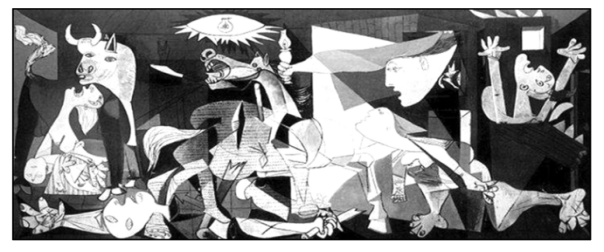 B．强调对客观对象的准确描绘C．重在表现色彩发生微妙变化D．重视用鲜明色彩和奔放笔法二、材料分析题（2题，40分）61．阅读下列材料材料一  康熙皇帝说：“今天下大小事务，皆朕一人亲理，无可旁贷。若将要务分任于他人，则断不可行。所以无论巨细，朕必躬自断制。”-----摘自《东华录》（清）材料二  《中华民国临时约法》规定：中华民国主权属于国民全体，国民享有人身、言论、著作、集会、结社、迁移等项自由和请愿、诉讼、选举及被选举等项权利。约法接照立法、行政、司法三权分立的原则构建政治体制。参议院行使立法权，有权选举临时大总统、弹効临时大总统及国务员；临时大总统及国务员行使行政权，国务员“辅佐临时大总统，负其责任”，即实行责任内阁制；司法权由法院独立行使。----人民版教材・必修第一册材料三  1954年制定的《中华人民共和国宪法》规定：中华人民共和国是工人阶级领导的、以工农联盟为基础的人民民主国家。中华人民共和国的一切权力属于人民，人民行使权力的机关是全国人民代表大会和地方各级人民代表大会；全国人民代表大会、地方各级人民代表大会和其他国家机关，一律实行民主集中制。宪法还规定了公民的基本权利和义务，确立了新中国向社会主义过渡的方向和途径。-----人民版教材・必修第一册请回答：（1）根据材料并结合所学知识，三则材料体现的政治体制分别是什么，简要分析材料一中的政治体制对当时中国社会产生的主要影响。（5分）（2）根据材料并结合所学知识，简要评价材料二和材料三所反映的两部宪法。（6分）（3）简要概括改革开放以来中国社会主义民主政治建设取得的主要成就。（4分）62．根据材料并结合所学知识回答问题。材料  在儒学发展史上，唐宋转型无疑是一个关键的转折点。隋唐以来，儒、释、道三教鼎立，但在斗争中它们彼此融合、相互渗透。面对三教并存，尤其是佛教的异军突起和势力膨胀，儒学内部就如何应对佛教的挑战，存在着分歧。一派以韩愈为代表，他认为佛老不讲君臣礼仪、伦理纲常，破坏了中国传统的君臣、父子、夫妻关系，扰乱了封建的等级秩序，故力主建立儒家道统，排除异学；另一派以柳宗元为代表，主张以儒学为主体，兼容各家之长，以开放的思维使儒家获得新生。唐代的思想论争开启了宋学的新局面。——摘编自李伏清《唐宋思想转型与宋朝儒学复兴的先驱》请回答：（1）根据材料并结合所学知识，概括韩愈、柳宗元的主张。(12分)（2）根据材料并结合所学知识，分析二者思想产生的相似背景及影响。(13分)参考答案：01-10  DADDD  CBACC  11-20  BDDBC  BADAB21-30  BCDBD  ACDBA  31-40  CCCAB  BAACA41-50  ABDCB  DDBBC  51-60  DADBD  CABBA61.（1）材料一是封建君主专制政体，材料二是资产阶级民主共和政体，材料三是人民代表大会制度（无产阶级的民主共和政体）。影响：阻碍了资本主义萌芽的发展，束缚了社会生产力的进步，是造成近代中国落后的原因之一。（2）《中华民国临时约法》是中国第一部资产阶级的宪法，从法律上宣告了君主专制制度的灭亡和民主共和政体的确立，是中国政治民主化的一大进步。《中华人民共和国宪法》是中国第一部社会主义性质的宪法，体现了人民民主原则和社会主义原则，开创了中国人民民主的全新阶段。（3）主要成就：（答出四点即可）①1980年，邓小平发表《党和国家领导制度的改革》的重要讲话，体现了党对建设社会主义民主政治的初步构想。②1982年11月，全国人大五届五次会议审议并通过经过全面修改的《中华人民共和国宪法》，成为新时期治国安邦的总章程。③1997年，中共十五大正式提出了依法治国、建设社会主义法治国家的历史任务。④1999年，全国人大九届二次会议通过的宪法修正案，正式将“建设社会主义法治国家”以国家根本大法的形式确定下来。⑤一个以宪法为核心的有中国特色社会主义的法律体系框架基本形成。⑥基层民主制度不断完善。62.(1)主张：韩愈，排除异学，建立儒家道统，重新确立儒学独尊地位。柳宗元，以儒学为主体，兼采各家所长，重新塑造儒家。(2)背景：隋唐时期，佛道盛行，封建统治者崇佛信道，冲击儒学的主流地位；儒家思想出现弊端。影响：有力地回应了佛道的挑战，儒学得到复兴，为宋明理学的产生创造了条件。政治经济科技A共和制国家垄断资本主义电话B共和制自由放任政策汽车C两党制工厂制内燃机D总统制垄断组织发电机